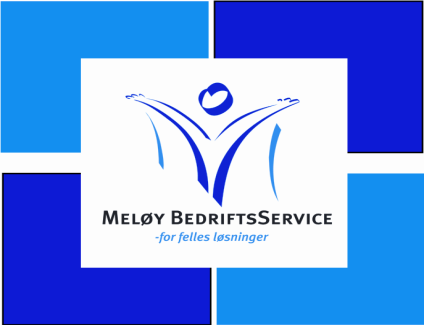 Middagsmeny uke 11Mandag	Franskinspirert gryterett m/salat, potetmos og brød		kr. 150,-				allergener: laktose, gluten i brødTirsdag	Fiskegratengm/råkost				kr. 150,-	allergener: laktose, gluten, fisk, egg Onsdag 	Moussaka m/salat		kr. 150,-	allergener: laktoseTorsdag	Fiskekaker m/grønnsaker			kr.  150,-	allergener: laktose, soya, fiskFredag, lørdag og søndag - kun på bestilling!